2020年常德市职业院校学生技能竞赛焊接技术赛项竞赛规程、评分标准及选手须知一、竞赛内容本赛项不进行理论知识竞赛，只对实际操作竞赛完成的作品以及职业素养进行考核。技能操作竞赛中将融入焊接装配图识读、焊接应力与变形控制、焊接工艺参数选择以及焊接材料选择等理论知识的应用。(一）实际操作部分以现场实际操作方式考核，选手在规定时间内，按图纸及技术文件要求独立进行试件的打磨、装配、焊接。内容包括：试件材质：低碳钢或低合金钢。试件规格：板材δ=8～10mm；管材Ф60mm，δ=4～6mm。焊缝接头形式：样题随机抽取。焊接位置：2G、3G、4G、5G、6G 、5FG、6FG。焊接方法: 焊条电弧焊(111)、钨极氩弧焊(141)、CO2 气体保护焊(135 )三种。(二）职业素养考核考核选手实际操作中的规范性、安全文明生产等，在竞赛过程中进行考核。二、竞赛方式个人赛。三、竞赛时量总竞赛时间共计 210 分钟。四、名次确定办法按竞赛总成绩从高到低排序确定名次。总分相同时，实操操作部分用时少者名次列前；总分和实际操作部分用时均相同时，实际操作部分成绩高者名次列前； 总分、实操得分和实际操作部分用时均相同时，实际操作过程规范者名次列前。五、评分标准与评分细则（一）评分标准（射线探伤按现场条件决定）表 1 焊接技术赛项技能竞赛评分标准注：①板试件两端各 20mm 范围内不评分，对其余焊缝进行正、反面 100％外观检查和射线检测评分；②管板角焊缝全长正、反面 100％外观检查和射线检测评分；③管对接焊缝全长正、反面 100％外观检查和射线检测评分。（二）评分细则射线探伤评分细则（射线探伤按现场条件决定）表 2 试件内部射线探伤评分标准外观检查评分细则表 3 板材对接外观评分标准注：①焊缝未完成、破坏焊缝原始表面及修补或试件做舞弊标记则该试件作 0 分处理。②凡焊缝表面低于母材、有气孔、夹渣、裂纹、未熔合、未焊透、焊瘤等缺陷之一  的，该试件外观为 0 分。③其他违反技术操作要求规定的，按竞赛实际操作规范扣分。 表 4 管材对接焊外观评分标准注：①焊缝未完成、破坏焊缝原始表面（表面重熔）及修补或试件做舞弊标记则该试件作0 分处理。②凡焊缝表面低于母材、有气孔、夹渣、裂纹、未熔合、未焊透、焊瘤等缺陷之一的，  该试件外观为 0 分。③其他违反技术操作要求规定的，按竞赛实际操作规范扣分。 表 5 角焊缝外观检查评分标准注：①焊缝未完成、破坏焊缝原始表面及修补或试件做舞弊标记则该试件作 0 分处理。②凡焊角尺寸小于规定要求最低值，表面有气孔、夹渣、裂纹、未熔合、未焊透、焊瘤  等缺陷之一的，该试件外观为 0 分。③其他违反技术操作要求规定的，按竞赛实际操作规范扣分。 职业素养评分细则表 6 职业素养评分标准六、赛点提供的设施设备仪器清单(一） 设施设备清单表 7 赛点提供设施设备清单(二） 材料清单表 8 竞赛材料清单七、选手须知(一）选手自备的工、刀、量具清单表 9 选手自带工、刀、量具清单（二）主要技术规程及要求实际操作规范（1）组对规定：组对时试件的间隙、钝边、反变形，均由参赛选手自定。定位焊应采用与正式焊接相同的焊接方法和焊接材料，焊材规格由参赛选手自定。（2）定位焊规定：①板对接焊缝的定位焊应在两端 20mm 范围的坡口内，两端不允许加引弧板和熄弧板。②管子对接焊和管板角焊缝的定位焊应在坡口内，定位焊不得超过三点，每段长度应≤10mm。③定位焊应采用与正式焊接相同的焊接方法和焊接材料，焊材规格由参赛选手在大赛提供的范围内自选。④所有试件一次组对完成。试件在组对、定位过程中出现问题，由参赛选手自己修复，不得调换。（3）上架固定规定：①管件上架固定时，应在焊接开始前标记 12 点钟的位置，定位焊不准设在仰焊位置（即 5－7 点钟位置）。②每个试件上架固定完成，举手示意裁判员按照规定检查确认。未经裁判检查合格认可的上架固定试件，参赛选手擅自焊接的，该试件判为 0 分。（4）施焊操作规定：①施焊开始后，禁止使用一切电动工具。②对接焊缝均采用单面焊双面成形完成。③试件焊接时，焊缝最高点距地面不得超过 1.2 米。④焊接过程中，试件不准取下、移动或改变焊接位置。⑤管对接焊采用两半圆自下而上焊接。⑥氩弧焊不允许重熔，不允许背部充氩。⑦板对接焊采用一个方向焊接，不得由中间向两端焊或由两端向中间焊，所有层数的焊接方向均一致。⑧违反上述规定之一，该试件判为 0 分。（5）打磨及焊缝清理规定：①点固焊前，允许对坡口及两侧 20mm 范围进行打磨；②点固焊完成后，允许对点固焊缝范围进行打磨；③操作完成后，参赛选手应认真清理试件表面的焊渣、飞溅，但不能破坏焊缝表面的原始成形。④所有根部焊道背面和盖面焊道表面，不允许打磨。⑤违反上述规定之一，该试件外观判为 0 分。2.试件内部评判规范执行射线探伤评价标准：NB/T47013.2-2015《承压设备无损检测 第 2 部分： 射线检测》。（三）选手注意事项1.参赛选手安全注意事项（1）赛前①穿戴好防护用品，如：电焊用工作服、绝缘鞋、防护眼镜、防护手套、口罩、帽子等，严禁穿化纤服装、短袖、短裤、凉鞋。②认真检查设备、用具是否良好安全，导线、地线、手把线应分开放置。③认真检查和整理工作场地，环境是否符合安全要求。（2）赛中①操作焊机电源开关时，带上手套，头部要在开关的侧面。②注意保护手把线与回线不受机械损伤。③电焊机手把线、接地线不准短路接触。焊接作业时，接地必须良好。④焊机发生故障或漏电时，应立即切断电源，通知裁判，联系专业修理人员进行修理。⑤更换焊条时，应戴好绝缘手套，身体不要靠在铁板或其它导电物体上。⑥打磨、清除焊渣时，必须戴好防护眼镜。（3）赛后①焊接完毕后，参赛选手应清理试件表面的焊渣、飞溅，但不得破坏试件焊缝的原始成形，应戴好防护眼镜。②切断电源，盘好电线，并把它放在指定地点，将焊机擦拭干净。③切断气源，减压表泄压。④操作完毕，参赛选手应将工件交裁判并在竞赛记录表上签字确认，清理现场后离开。（4）角向磨光机安全操作要求①外壳、手柄不得出现裂缝、破损；电缆软线及插头等完好无损，开关动作正常，保护接零连接正确牢固可靠。②各部防护罩齐全牢固，电气保护装置可靠。③砂轮应选用增强纤维树脂型，其安全线速度不得小于 80m／s。④磨削作业应使砂轮与工作面保持 15°～30°的倾斜位置；戴好防护眼镜。⑤操作中，不得用手触摸刃具和砂轮，发现其有磨钝、破损情况时，应立即停机修整或更换，然后再继续进行作业。机具转动时，不得撒手不管。⑥打磨作业时，打磨方向严禁对向他人。2.选手须知（1）选手根据清单自带工、刀、量具等。（2）参赛选手的竞赛场次和工位号采取抽签的方式确定。（3）参赛选手应严格遵守竞赛规则和竞赛纪律，服从裁判员和竞赛工作人员的统一指挥安排，自觉维护赛场秩序，不得因申诉或对处理意见不服而停止比赛， 否则以弃权处理。（4）参赛选手赛前 30 分钟到达指定地点，凭学生证（或户口簿）、身份证（ 或学籍证明）、参赛证（三证必须齐全）进入赛场检录，核对选手身份。（5）检录后随机抽取工位号，选手签字确认后在检录处等待侯赛，不得再离开检录场地，否则视为弃权。各队领队和指导教师，以及其他未经竞赛组委会批准的工作人员不得进入竞赛场地。（6）参赛选手不得携带通讯工具、摄像工具和其它未经允许的资料、物品进入竞赛场地，不得中途退场。如出现较严重的违规、违纪、舞弊等现象，经裁判组裁定取消竞赛成绩。（7）参赛选手提前 15 分钟进入竞赛工位，清点工具，确认现场条件无误，并签字确认；裁判长宣布比赛开始方可进行操作。竞赛开始，未参加检录抽签的选手不能再进入赛场参加竞赛，作弃权处理。已检录入场的参赛选手未经允许，不得擅自离开。（8）参赛选手在赛前熟悉设备和竞赛时间内，应该严格遵守所用设备的工艺守则和安全操作规程，杜绝出现安全事故。（9）竞赛时间为连续进行，竞赛过程中食品和饮水由赛场统一提供，选手休息、饮食和如厕时间都计算在竞赛时间内。（10）参赛选手应严格按竞赛流程进行比赛。（11）参赛选手的着装及所带用具不得出现参赛队及学校标识。（12）竞赛过程中，参赛选手须严格遵守相关操作规程，确保设备及人身安全，并接受裁判员的监督和警示；若因选手个人因素造成设备故障，裁判长有权决定终止竞赛;非选手个人因素造成设备故障，由裁判长视具体情况做出裁决（暂停竞赛计时）。（13）参赛选手在比赛过程中不得擅自离开赛场，如有特殊情况，需经裁判长同意后，特殊处理。（14）参赛选手在比赛过程中，如遇问题，需举手向裁判人员提问。选手之间不得发生任何交流，否则，按作弊处理。（15）参赛选手完成竞赛项目后，立即提请裁判到工位处检查确认并登记相关内容，竞赛终止时间由裁判员记录，选手签字确认后，裁判填写执裁报告；选手上交工件至收件裁判员须由选手和现场裁判共同完成。参赛选手结束竞赛后不得再进行任何操作。（16）竞赛结束，参赛选手需清理现场，并将现场设备、设施恢复到初始状态，与现场工作人员完成工具交接，选手在工位等待到竞赛时间结束，按裁判员指令离开赛场。（17）当听到竞赛结束指令时，参赛选手应立即停止操作，不得以任何理由拖延竞赛时间。八、样题样题见附件 1附件 1常德市职业院校技能竞赛中职组加工制造专业类焊接技术赛项竞赛样题焊接技术比赛试卷1板对接二氧化碳气体保护焊横焊板对接手工电弧焊仰焊管管、管板钨极氩弧焊水平位固定焊要求及评分焊接要求见要关图纸的“技术要求”，3 个试件均采用射线和外观检测办法评分。各试件评分办法如下：1、板材对接：射线检测评分（见表 1）表 1	射线检测评分标准外观检查评分（见表 2）表 2 板材对接焊外观评分标准注：①焊缝未完成、破坏焊缝原始表面及修补或试件做舞弊标记则该试件作 0 分处理。②凡焊缝表面低于母材、有气孔、夹渣、裂纹、未熔合、未焊透、焊瘤等缺陷之一  的，该试件外观为 0 分。③其他违反技术操作要求规定的，按竞赛实际操作规范扣分。 评分后乘以 15%为该项目外观实际得分。2、管材对接（1)射线检测评分标准评分细则与板材对接焊射线检测评分细则相同。（2)外观检查评分标准（见表 3）表 3 管材对接焊外观评分标准注：①焊缝未完成、破坏焊缝原始表面（表面重熔）及修补或试件做舞弊标记则该试件作0 分处理。②凡焊缝表面低于母材、有气孔、夹渣、裂纹、未熔合、未焊透、焊瘤等缺陷之一的，  该试件外观为 0 分。③其他违反技术操作要求规定的，按竞赛实际操作规范扣分。 评分后乘以 15%为该项目外观实际得分。3、管板角焊：（1)射线检测评分标准评分细则与板材对接焊射线检测评分细则相同。（2)外观检查评分标准（见表 4）表 4	角焊缝外观检查评分标准注：①焊缝未完成、破坏焊缝原始表面及修补或试件做舞弊标记则该试件作 0 分处理。②凡焊角尺寸小于规定要求最低值，表面有气孔、夹渣、裂纹、未熔合、未焊透、焊瘤  等缺陷之一的，该试件外观为 0 分。③其他违反技术操作要求规定的，按竞赛实际操作规范扣分。 评分后乘以 15%为该项目外观实际得分。4、职业素养评分职业素养评分标准（见表 5）表 5	职业素养评分标准焊接技术比赛试卷2每位选手需要焊接三个模块的试件，合计时间210分钟1、板对接二氧化碳气体保护焊立焊2、板对接手工电弧焊仰焊3、管管 、管板钨极氩弧焊水平位固定焊接二、要求及评分焊接要求见要关图纸的“技术要求”，3 个试件均采用射线和外观检测办法评分。各试件评分办法如下：1、板材对接：射线检测评分（见表 1）表 1	射线检测评分标准外观检查评分（见表 2）表 2 板材对接焊外观评分标准注：①焊缝未完成、破坏焊缝原始表面及修补或试件做舞弊标记则该试件作 0 分处理。②凡焊缝表面低于母材、有气孔、夹渣、裂纹、未熔合、未焊透、焊瘤等缺陷之一  的，该试件外观为 0 分。③其他违反技术操作要求规定的，按竞赛实际操作规范扣分。 评分后乘以 15%为该项目外观实际得分。2、管材对接（1)射线检测评分标准评分细则与板材对接焊射线检测评分细则相同。（2)外观检查评分标准（见表 3）表 3 管材对接焊外观评分标准注：①焊缝未完成、破坏焊缝原始表面（表面重熔）及修补或试件做舞弊标记则该试件作0 分处理。②凡焊缝表面低于母材、有气孔、夹渣、裂纹、未熔合、未焊透、焊瘤等缺陷之一的，  该试件外观为 0 分。③其他违反技术操作要求规定的，按竞赛实际操作规范扣分。 评分后乘以 15%为该项目外观实际得分。3、管板角焊：（1)射线检测评分标准评分细则与板材对接焊射线检测评分细则相同。（2)外观检查评分标准（见表 4）表 4	角焊缝外观检查评分标准注：①焊缝未完成、破坏焊缝原始表面及修补或试件做舞弊标记则该试件作 0 分处理。②凡焊角尺寸小于规定要求最低值，表面有气孔、夹渣、裂纹、未熔合、未焊透、焊瘤  等缺陷之一的，该试件外观为 0 分。③其他违反技术操作要求规定的，按竞赛实际操作规范扣分。 评分后乘以 15%为该项目外观实际得分。4、职业素养评分职业素养评分标准（见表 5）表 5	职业素养评分标准焊接技术比赛试卷3每位选手需要焊接三个模块的试件，合计时间210分钟一、板对接二氧化碳气体保护焊立焊板对接手工电弧焊仰焊管管 、管板钨极氩弧焊45度固定焊接二、要求及评分焊接要求见要关图纸的“技术要求”，3 个试件均采用射线和外观检测办法评分。各试件评分办法如下：1、板材对接：射线检测评分（见表 1）表 1	射线检测评分标准注：射线探伤评定成绩时，应在规定片级的基数分分值上，再依据缺陷状况扣分。①底片为Ⅰ级片，在 50 分的基础上，再按表 2 规定扣分。②底片为Ⅱ级片，在 40 分的基础上，再按表 2 规定扣分。③底片为Ⅲ级片，在 20 分的基础上，再按表 2 规定扣分。④底片为Ⅳ级片，为 0 分。⑤评定标准为 NB/T47013.2-2015。⑥同一缺陷不重复扣分。评分后乘以 10%为该项目射线探伤实际得分。外观检查评分（见表 2）表 2 板材对接焊外观评分标准注：①焊缝未完成、破坏焊缝原始表面及修补或试件做舞弊标记则该试件作 0 分处理。②凡焊缝表面低于母材、有气孔、夹渣、裂纹、未熔合、未焊透、焊瘤等缺陷之一  的，该试件外观为 0 分。③其他违反技术操作要求规定的，按竞赛实际操作规范扣分。 评分后乘以 15%为该项目外观实际得分。2、管材对接（1)射线检测评分标准评分细则与板材对接焊射线检测评分细则相同。（2)外观检查评分标准（见表 3）表 3 管材对接焊外观评分标准注：①焊缝未完成、破坏焊缝原始表面（表面重熔）及修补或试件做舞弊标记则该试件作0 分处理。②凡焊缝表面低于母材、有气孔、夹渣、裂纹、未熔合、未焊透、焊瘤等缺陷之一的，  该试件外观为 0 分。③其他违反技术操作要求规定的，按竞赛实际操作规范扣分。 评分后乘以 15%为该项目外观实际得分。3、管板角焊：（1)射线检测评分标准评分细则与板材对接焊射线检测评分细则相同。（2)外观检查评分标准（见表 4）表 4	角焊缝外观检查评分标准注：①焊缝未完成、破坏焊缝原始表面及修补或试件做舞弊标记则该试件作 0 分处理。②凡焊角尺寸小于规定要求最低值，表面有气孔、夹渣、裂纹、未熔合、未焊透、焊瘤  等缺陷之一的，该试件外观为 0 分。③其他违反技术操作要求规定的，按竞赛实际操作规范扣分。 评分后乘以 15%为该项目外观实际得分。4、职业素养评分职业素养评分标准（见表 5）表 5	职业素养评分标准序号项	目项	目配 分配 分配 分1实际操作项目 1 板对接（100X300Xδmm）25外观检查151实际操作项目 1 板对接（100X300Xδmm）25射线探伤101实际操作项目 2 板对接（100X250Xδmm）25外观检查151实际操作项目 2 板对接（100X250Xδmm）25射线探伤101实际操作项目 3 管对接25外观检查151实际操作项目 3 管对接25射线探伤101实际操作项目 4 管板对接15外观检查152职业素养职业素养101010合	计合	计合	计100100100序号底片上反映出的缺陷及尺寸底片上反映出的缺陷及尺寸扣分1未发现缺陷未发现缺陷2气孔或点状夹渣1 点13气孔或点状夹渣2 点24气孔或点状夹渣3 点35气孔或点状夹渣4 点46气孔或点状夹渣5 点57气孔或点状夹渣6 点68气孔或点状夹渣7 点79二级片允许的条状夹渣二级片允许的条状夹渣710三级片允许的条状夹渣三级片允许的条状夹渣8工件号评分员签名评分员签名合计得分检查项目标准、分数焊缝等级焊缝等级焊缝等级焊缝等级焊缝等级测量数值实际得分检查项目标准、分数ⅠⅡⅡⅢⅣ测量数值实际得分焊缝余高标准（mm）0～2>2，≤3>2，≤3>3，≤4>4，＜0焊缝余高分数86640焊缝高低差标准（mm）≤1>1，≤2>1，≤2>2，≤3>3焊缝高低差分数74410焊缝宽窄差标准（mm）≤1.5>1.5，≤2>1.5，≤2>2，≤3>3焊缝宽窄差分数53310咬边标准（mm）0深度≤0.5 且长度≤15深度≤0.5 且长度≤15深度≤0.5长度>15，≤ 30深度>0.5或长度>30分数108 分4 分0背面焊缝凹陷标准（mm）0>0，≤1>1，≤2>2，＜0背面焊缝凹陷分数5310背面焊缝凸起标准（mm）0～1>1，≤2>2，≤3>3，＜0背面焊缝凸起分数5320错边量标准（mm）0≤0.7>0.7，≤1.2>1.2错边量分数5310角变形标准（mm）0～2≥2，≤3>3，≤5>5角变形分数5420工件号评分员签名评分员签名合计得分检查项目标准分数焊缝等级焊缝等级焊缝等级焊缝等级焊缝等级测量数值实际得分检查项目标准分数ⅠⅡⅡⅢⅣ测量数值实际得分焊缝余高标准（mm)0～1﹥1，≤2﹥1，≤2﹥2，≤3﹥3焊缝余高分数86640焊缝高低差标准（mm)≤0.5﹥0.5，≤1﹥0.5，≤1﹥1，≤2﹥2焊缝高低差分数64420焊缝宽度标准（mm)8～9﹥9，≤10﹥9，≤10﹥10，≤11≤8，﹥11焊缝宽度分数53310焊缝宽窄差标准（mm)≤1﹥1，≤2﹥1，≤2﹥2，≤3﹥3焊缝宽窄差分数53310咬边标准（mm)0深度≤0.3 且长度≤15深度≤0.3 且长度≤15深 度 ≤0.5 长度>15，≤ 30深度>0.5 或深度>0.3，长度>30咬边分数10每 2mm 扣 1 分，最多扣 2分每 2mm 扣 1 分，最多扣 2分每 2mm 扣 1 分，最多扣 4分0根部凸出标准（mm)通球Φ=0.9d(内径）通球Φ=0.9d(内径）通球Φ=0.85d(内径）通球Φ=0.85d(内径）根部凸出分数10（通过），10（通过），6（通过），0（通不过）6（通过），0（通不过）角变形标准（mm)≤1﹥1，≤2﹥2，≤3﹥3角变形分数6420工件号评分员签名评分员签名合计得分检查项目标准分数焊缝等级焊缝等级焊缝等级焊缝等级焊缝等级测量数值实际得分检查项目标准分数ⅠⅡⅡⅢⅣ测量数值实际得分焊角尺寸（K1）标准（mm)8～9﹥9，≤10﹥9，≤10﹥10，≤11﹥11焊角尺寸（K1）分数75530焊角尺寸差（K1）标准（mm)≤1﹥1，≤2﹥1，≤2﹥2，≤3﹥3焊角尺寸差（K1）分数53310焊角尺寸（K2）标准（mm)7～8﹥8，≤9﹥8，≤9﹥9，≤10﹥10焊角尺寸（K2）分数75530焊角尺寸	差（K2）标准（mm)≤1﹥1，≤2﹥1，≤2﹥2，≤3﹥3焊角尺寸	差（K2）分数53310凹凸度标准（mm)≤1﹥1，≤2﹥1，≤2﹥2，≤3﹥3凹凸度分数53310咬边标准（mm)0深度≤0.3 且长度≤15深度≤0.3 且长度≤15深度≤0.5 长度>15，≤30深度>0.5 或深度>0.3 长度>30咬边分数8每 4mm 扣 1分，最多扣 2 分每 4mm 扣 1分，最多扣 2 分每 4mm 扣 1分，最多扣 4 分0背面焊缝凹陷标准（mm）0～0.5>0.5，≤1>1，≤2>2背面焊缝凹陷分数4210背面焊缝凸起标准（mm）0～1>1，≤2>2，≤3>3背面焊缝凸起分数4320角变形标准（mm）≤1°﹥1°，≤2°﹥2°，≤3°﹥3°角变形分数5310项目内容及要求评分细则分值劳动保护1.头部防护：按要求戴好帽子、面罩、防护眼镜和口罩违反一项扣 1 分，扣完为止4劳动保护2.身体防护：按要求穿好电焊用工作服，严禁穿化纤服装、短袖、短裤违反一项扣 1 分，扣完为止4劳动保护3.手部防护：按要求戴好防护手套，并保持干燥违反一项扣 1 分，扣完为止4劳动保护4.脚部防护：按要求穿好绝缘鞋，严禁穿凉鞋，并保持干燥违反一项扣 1 分，扣完为止4安全操作1.试件定位符合规定违反一项扣 1 分，扣完为止4安全操作2.在指定试板上调试电流违反一项扣 1 分，扣完为止4安全操作3.服从裁判指挥违反一项扣 1 分，扣完为止4安全操作4.开始焊接前按要求检查焊接设备设施违反一项扣 1 分，扣完为止4安全操作5.按规定使用电动工具违反一项扣 1 分，扣完为止4安全操作6.打磨、清渣、清理飞溅等动作不得对向他人违反一项扣 1 分，扣完为止4文明生产1.按要求清理竞赛场地违反一项扣 1 分,扣完为止2文明生产2.试件及工具摆放规范违反一项扣 1 分,扣完为止2合计101010设施设备型号生产厂家规格数量CO2 气体保护焊机NB-350北京时代焊机若干直流氩弧焊机PNE61-400北京时代焊接若干焊条烘箱1 个焊条保温筒若干焊接胎架若干氩气减压表若干CO2 气体减压表若干槽钢若干钨极Ф2.4若干电源插线板若干材料型号生产厂家规格数量焊条E5015金桥Ф2.5、Ф3.2、若干焊丝ER50-6金桥Ф1.2若干焊丝YJ501-1金桥Ф1.2若干氩弧焊丝ER50-6金桥Ф2.5若干CO2 气体99.8%若干氩气≥99.99%若干序号名	称规格型号数量1面罩自定1 个2手套自定1 双3锤子自定1 个4焊渣锤自定1 个5凿子自定1 把6锉刀自定1 把7钢丝刷自定1 把8砂纸自定若干9钢直尺300mm1 把10钢角尺自定1 把11水平尺自定1 把12活动板手250mm1 把13直磨机自定1 台14角磨机自定1 台15钢丝钳自定1 把16钢锯条自定若干17钨极Ф2.4若干18安全防护用品自定1 套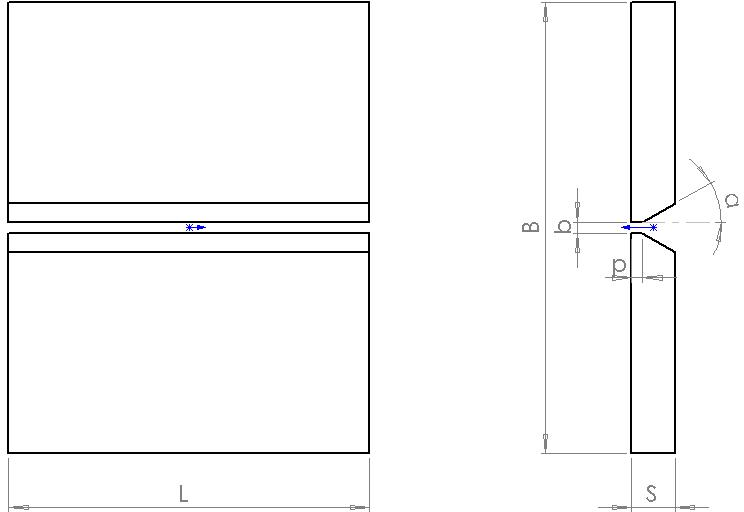 技术要求：1.单面焊双面成型；2. S：10mm，a：30°±2，B：200mm，L：300mm，b、p 自定， 反变形量自定；注：横焊时，应在盖面焊道最后一道中心点两侧 75mm 范围内停弧并重新起弧。技术要求：1.单面焊双面成型；2. S：10mm，a：30°±2，B：200mm，L：300mm，b、p 自定， 反变形量自定；注：横焊时，应在盖面焊道最后一道中心点两侧 75mm 范围内停弧并重新起弧。技术要求：1.单面焊双面成型；2. S：10mm，a：30°±2，B：200mm，L：300mm，b、p 自定， 反变形量自定；注：横焊时，应在盖面焊道最后一道中心点两侧 75mm 范围内停弧并重新起弧。技术要求：1.单面焊双面成型；2. S：10mm，a：30°±2，B：200mm，L：300mm，b、p 自定， 反变形量自定；注：横焊时，应在盖面焊道最后一道中心点两侧 75mm 范围内停弧并重新起弧。技术要求：1.单面焊双面成型；2. S：10mm，a：30°±2，B：200mm，L：300mm，b、p 自定， 反变形量自定；注：横焊时，应在盖面焊道最后一道中心点两侧 75mm 范围内停弧并重新起弧。技术要求：1.单面焊双面成型；2. S：10mm，a：30°±2，B：200mm，L：300mm，b、p 自定， 反变形量自定；注：横焊时，应在盖面焊道最后一道中心点两侧 75mm 范围内停弧并重新起弧。板材焊接图1板材焊接图1板材焊接图1材料板材焊接图1板材焊接图1板材焊接图1Q235制图2020 年常德市职业院校技能竞赛中职焊接技术项目2020 年常德市职业院校技能竞赛中职焊接技术项目2020 年常德市职业院校技能竞赛中职焊接技术项目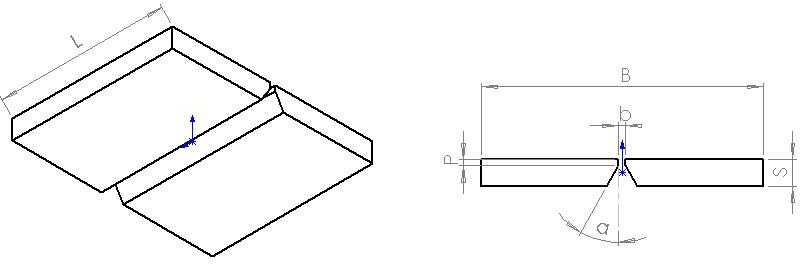 技术要求：1.单面焊双面成型；2. S：10mm，a：30°±2，B：200mm，L：300mm，b、p 自定，反变形量自定；技术要求：1.单面焊双面成型；2. S：10mm，a：30°±2，B：200mm，L：300mm，b、p 自定，反变形量自定；技术要求：1.单面焊双面成型；2. S：10mm，a：30°±2，B：200mm，L：300mm，b、p 自定，反变形量自定；技术要求：1.单面焊双面成型；2. S：10mm，a：30°±2，B：200mm，L：300mm，b、p 自定，反变形量自定；技术要求：1.单面焊双面成型；2. S：10mm，a：30°±2，B：200mm，L：300mm，b、p 自定，反变形量自定；技术要求：1.单面焊双面成型；2. S：10mm，a：30°±2，B：200mm，L：300mm，b、p 自定，反变形量自定；板材焊接图2板材焊接图2板材焊接图2材料板材焊接图2板材焊接图2板材焊接图2Q235制图2020 年常德市职业院校技能竞赛中职焊接技术项目2020 年常德市职业院校技能竞赛中职焊接技术项目2020 年常德市职业院校技能竞赛中职焊接技术项目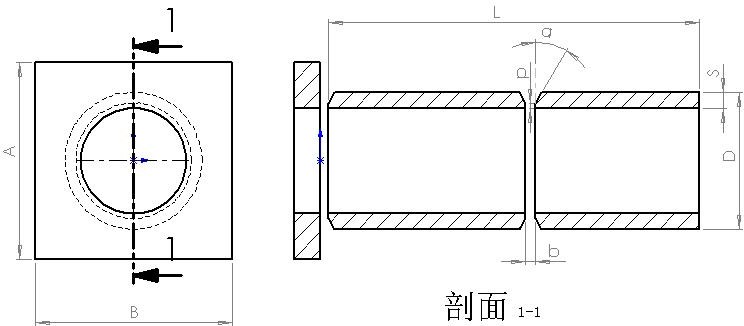 技术要求：1.单面焊双面成型；2. S 板：10mm，a：30°±2，AXB：150 mmx150mm，b、p 自定，D：60 mm，S 管：6 mm，L:200 mm，反变形量自定；技术要求：1.单面焊双面成型；2. S 板：10mm，a：30°±2，AXB：150 mmx150mm，b、p 自定，D：60 mm，S 管：6 mm，L:200 mm，反变形量自定；技术要求：1.单面焊双面成型；2. S 板：10mm，a：30°±2，AXB：150 mmx150mm，b、p 自定，D：60 mm，S 管：6 mm，L:200 mm，反变形量自定；技术要求：1.单面焊双面成型；2. S 板：10mm，a：30°±2，AXB：150 mmx150mm，b、p 自定，D：60 mm，S 管：6 mm，L:200 mm，反变形量自定；技术要求：1.单面焊双面成型；2. S 板：10mm，a：30°±2，AXB：150 mmx150mm，b、p 自定，D：60 mm，S 管：6 mm，L:200 mm，反变形量自定；技术要求：1.单面焊双面成型；2. S 板：10mm，a：30°±2，AXB：150 mmx150mm，b、p 自定，D：60 mm，S 管：6 mm，L:200 mm，反变形量自定；管管及管板焊接图3 管管及管板焊接图3 管管及管板焊接图3 材料管管及管板焊接图3 管管及管板焊接图3 管管及管板焊接图3 Q235	20制图2020 年常德市职业院校技能竞赛中职焊接技术项目2020 年常德市职业院校技能竞赛中职焊接技术项目2020 年常德市职业院校技能竞赛中职焊接技术项目序号底片上反映出的缺陷及尺寸底片上反映出的缺陷及尺寸扣分1未发现缺陷未发现缺陷2气孔或点状夹渣1 点13气孔或点状夹渣2 点24气孔或点状夹渣3 点35气孔或点状夹渣4 点46气孔或点状夹渣5 点57气孔或点状夹渣6 点68气孔或点状夹渣7 点79二级片允许的条状夹渣二级片允许的条状夹渣710三级片允许的条状夹渣三级片允许的条状夹渣8工件号评分员签名评分员签名合计得分检查项目标准、分数焊缝等级焊缝等级焊缝等级焊缝等级焊缝等级测量数值实际得分检查项目标准、分数ⅠⅡⅡⅢⅣ测量数值实际得分焊缝余高标准（mm）0～2>2，≤3>2，≤3>3，≤4>4，＜0焊缝余高分数86640焊缝高低差标准（mm）≤1>1，≤2>1，≤2>2，≤3>3焊缝高低差分数74410焊缝宽窄差标准（mm）≤1.5>1.5，≤2>2，≤3>3焊缝宽窄差分数5310咬边标准（mm）0深度≤0.5 且长度≤15深度≤0.5 长度>15，≤30深度>0.5 或长度>30咬边分数108 分4 分0背面焊缝凹陷标准（mm）0>0，≤1>1，≤2>2，＜0背面焊缝凹陷分数5310背面焊缝凸起标准（mm）0～1>1，≤2>2，≤3>3，＜0背面焊缝凸起分数5320错边量标准（mm）0≤0.7>0.7，≤1.2>1.2错边量分数5310角变形标准（mm）0～2≥2，≤3>3，≤5>5角变形分数5420工件号评分员签名评分员签名合计得分检查项目标准分数焊缝等级焊缝等级焊缝等级焊缝等级焊缝等级测量数值实际得分检查项目标准分数ⅠⅡⅡⅢⅣ测量数值实际得分焊缝余高标准（mm)0～1﹥1，≤2﹥1，≤2﹥2，≤3﹥3焊缝余高分数86640焊缝高低差标准（mm)≤0.5﹥0.5，≤1﹥0.5，≤1﹥1，≤2﹥2焊缝高低差分数64420焊缝宽度标准（mm)8～9﹥9，≤10﹥9，≤10﹥10，≤11≤8，﹥11焊缝宽度分数53310焊缝宽窄差标准（mm)≤1﹥1，≤2﹥2，≤3﹥3焊缝宽窄差分数5310咬边标准（mm)0深度≤0.3 且长度≤15深 度 ≤0.5 长度>15，≤ 30深度>0.5 或深度>0.3，长度>30咬边分数10每 2mm 扣 1 分，最多扣 2分每 2mm 扣 1 分，最多扣 4分0根部凸出标准（mm)通球Φ=0.9d(内径）通球Φ=0.9d(内径）通球Φ=0.85d(内径）通球Φ=0.85d(内径）根部凸出分数10（通过），10（通过），6（通过），0（通不过）6（通过），0（通不过）角变形标准（mm)≤1﹥1，≤2﹥2，≤3﹥3角变形分数6420工件号评分员签名评分员签名合计得分检查项目标准分数焊缝等级焊缝等级焊缝等级焊缝等级焊缝等级测量数值实际得分检查项目标准分数ⅠⅡⅡⅢⅣ测量数值实际得分焊角尺寸（K1）标准（mm)8～9﹥9，≤10﹥9，≤10﹥10，≤11﹥11焊角尺寸（K1）分数75530焊角尺寸差（K1）标准（mm)≤1﹥1，≤2﹥1，≤2﹥2，≤3﹥3焊角尺寸差（K1）分数53310焊角尺寸（K2）标准（mm)7～8﹥8，≤9﹥8，≤9﹥9，≤10﹥10焊角尺寸（K2）分数75530焊角尺寸	差（K2）标准（mm)≤1﹥1，≤2﹥2，≤3﹥3焊角尺寸	差（K2）分数5310凹凸度标准（mm)≤1﹥1，≤2﹥2，≤3﹥3凹凸度分数5310咬边标准（mm)0深度≤0.3 且长度≤15深度≤0.5 长度>15，≤30深度>0.5 或深度>0.3 长度>30咬边分数8每 4mm 扣 1分，最多扣 2 分每 4mm 扣 1分，最多扣 4 分0背面焊缝凹陷标准（mm）0～0.5>0.5，≤1>1，≤2>2背面焊缝凹陷分数4210背面焊缝凸起标准（mm）0～1>1，≤2>2，≤3>3背面焊缝凸起分数4320角变形标准（mm）≤1°﹥1°，≤2°﹥2°，≤3°﹥3°角变形分数5310项目内容及要求评分细则分值劳动保护1.头部防护：按要求戴好帽子、面罩、防护眼镜和口罩违反一项扣 1 分，扣完为止4劳动保护2.身体防护：按要求穿好电焊用工作服，严禁穿化纤服装、短袖、短裤违反一项扣 1 分，扣完为止4劳动保护3.手部防护：按要求戴好防护手套，并保持干燥违反一项扣 1 分，扣完为止4劳动保护4.脚部防护：按要求穿好绝缘鞋，严禁穿凉鞋，并保持干燥违反一项扣 1 分，扣完为止4安全操作1.试件定位符合规定违反一项扣 1 分，扣完为止4安全操作2.在指定试板上调试电流违反一项扣 1 分，扣完为止43.服从裁判指挥4.开始焊接前按要求检查焊接设备设施5.按规定使用电动工具6.打磨、清渣、清理飞溅等动作不得对向他人文明生产1.按要求清理竞赛场地违反一项扣 1 分,扣完为止2文明生产2.试件及工具摆放规范违反一项扣 1 分,扣完为止2合计101010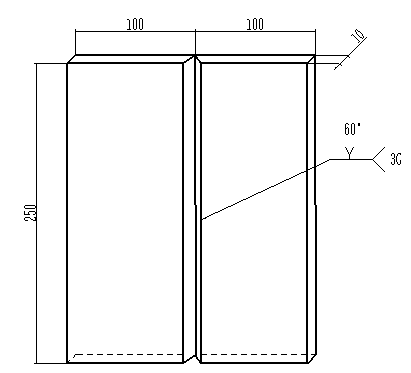 技术要求：1.单面焊双面成型；2. S：10mm，a：30°±2，B：200mm，L：300mm，b、p 自定， 反变形量自定；注：横焊时，应在盖面焊道最后一道中心点两侧 75mm 范围内停弧并重新起弧。技术要求：1.单面焊双面成型；2. S：10mm，a：30°±2，B：200mm，L：300mm，b、p 自定， 反变形量自定；注：横焊时，应在盖面焊道最后一道中心点两侧 75mm 范围内停弧并重新起弧。技术要求：1.单面焊双面成型；2. S：10mm，a：30°±2，B：200mm，L：300mm，b、p 自定， 反变形量自定；注：横焊时，应在盖面焊道最后一道中心点两侧 75mm 范围内停弧并重新起弧。技术要求：1.单面焊双面成型；2. S：10mm，a：30°±2，B：200mm，L：300mm，b、p 自定， 反变形量自定；注：横焊时，应在盖面焊道最后一道中心点两侧 75mm 范围内停弧并重新起弧。技术要求：1.单面焊双面成型；2. S：10mm，a：30°±2，B：200mm，L：300mm，b、p 自定， 反变形量自定；注：横焊时，应在盖面焊道最后一道中心点两侧 75mm 范围内停弧并重新起弧。技术要求：1.单面焊双面成型；2. S：10mm，a：30°±2，B：200mm，L：300mm，b、p 自定， 反变形量自定；注：横焊时，应在盖面焊道最后一道中心点两侧 75mm 范围内停弧并重新起弧。板材焊接图1板材焊接图1板材焊接图1材料板材焊接图1板材焊接图1板材焊接图1Q235制图2020 年常德市职业院校技能竞赛中职焊接技术项目2020 年常德市职业院校技能竞赛中职焊接技术项目2020 年常德市职业院校技能竞赛中职焊接技术项目技术要求：1.单面焊双面成型；2. S：10mm，a：30°±2，B：200mm，L：300mm，b、p 自定，反变形量自定；技术要求：1.单面焊双面成型；2. S：10mm，a：30°±2，B：200mm，L：300mm，b、p 自定，反变形量自定；技术要求：1.单面焊双面成型；2. S：10mm，a：30°±2，B：200mm，L：300mm，b、p 自定，反变形量自定；技术要求：1.单面焊双面成型；2. S：10mm，a：30°±2，B：200mm，L：300mm，b、p 自定，反变形量自定；技术要求：1.单面焊双面成型；2. S：10mm，a：30°±2，B：200mm，L：300mm，b、p 自定，反变形量自定；技术要求：1.单面焊双面成型；2. S：10mm，a：30°±2，B：200mm，L：300mm，b、p 自定，反变形量自定；板材焊接图2板材焊接图2板材焊接图2材料板材焊接图2板材焊接图2板材焊接图2Q235制图2020 年常德市职业院校技能竞赛中职焊接技术项目2020 年常德市职业院校技能竞赛中职焊接技术项目2020 年常德市职业院校技能竞赛中职焊接技术项目技术要求：1.单面焊双面成型；2. S 板：10mm，a：30°±2，AXB：150 mmx150mm，b、p 自定，D：60 mm，S 管：6 mm，L:200 mm，反变形量自定；技术要求：1.单面焊双面成型；2. S 板：10mm，a：30°±2，AXB：150 mmx150mm，b、p 自定，D：60 mm，S 管：6 mm，L:200 mm，反变形量自定；技术要求：1.单面焊双面成型；2. S 板：10mm，a：30°±2，AXB：150 mmx150mm，b、p 自定，D：60 mm，S 管：6 mm，L:200 mm，反变形量自定；技术要求：1.单面焊双面成型；2. S 板：10mm，a：30°±2，AXB：150 mmx150mm，b、p 自定，D：60 mm，S 管：6 mm，L:200 mm，反变形量自定；技术要求：1.单面焊双面成型；2. S 板：10mm，a：30°±2，AXB：150 mmx150mm，b、p 自定，D：60 mm，S 管：6 mm，L:200 mm，反变形量自定；技术要求：1.单面焊双面成型；2. S 板：10mm，a：30°±2，AXB：150 mmx150mm，b、p 自定，D：60 mm，S 管：6 mm，L:200 mm，反变形量自定；管管及管板焊接图3 管管及管板焊接图3 管管及管板焊接图3 材料管管及管板焊接图3 管管及管板焊接图3 管管及管板焊接图3 Q235	20制图2020 年常德市职业院校技能竞赛中职焊接技术项目2020 年常德市职业院校技能竞赛中职焊接技术项目2020 年常德市职业院校技能竞赛中职焊接技术项目序号底片上反映出的缺陷及尺寸底片上反映出的缺陷及尺寸扣分1未发现缺陷未发现缺陷2气孔或点状夹渣1 点13气孔或点状夹渣2 点24气孔或点状夹渣3 点35气孔或点状夹渣4 点46气孔或点状夹渣5 点57气孔或点状夹渣6 点68气孔或点状夹渣7 点79二级片允许的条状夹渣二级片允许的条状夹渣710三级片允许的条状夹渣三级片允许的条状夹渣8工件号评分员签名评分员签名合计得分检查项目标准、分数焊缝等级焊缝等级焊缝等级焊缝等级焊缝等级测量数值实际得分检查项目标准、分数ⅠⅡⅡⅢⅣ测量数值实际得分焊缝余高标准（mm）0～2>2，≤3>2，≤3>3，≤4>4，＜0焊缝余高分数86640焊缝高低差标准（mm）≤1>1，≤2>1，≤2>2，≤3>3焊缝高低差分数74410焊缝宽窄差标准（mm）≤1.5>1.5，≤2>2，≤3>3焊缝宽窄差分数5310咬边标准（mm）0深度≤0.5 且长度≤15深度≤0.5 长度>15，≤30深度>0.5 或长度>30咬边分数108 分4 分0背面焊缝凹陷标准（mm）0>0，≤1>1，≤2>2，＜0背面焊缝凹陷分数5310背面焊缝凸起标准（mm）0～1>1，≤2>2，≤3>3，＜0背面焊缝凸起分数5320错边量标准（mm）0≤0.7>0.7，≤1.2>1.2错边量分数5310角变形标准（mm）0～2≥2，≤3>3，≤5>5角变形分数5420工件号评分员签名评分员签名合计得分检查项目标准分数焊缝等级焊缝等级焊缝等级焊缝等级焊缝等级测量数值实际得分检查项目标准分数ⅠⅡⅡⅢⅣ测量数值实际得分焊缝余高标准（mm)0～1﹥1，≤2﹥1，≤2﹥2，≤3﹥3焊缝余高分数86640焊缝高低差标准（mm)≤0.5﹥0.5，≤1﹥0.5，≤1﹥1，≤2﹥2焊缝高低差分数64420焊缝宽度标准（mm)8～9﹥9，≤10﹥9，≤10﹥10，≤11≤8，﹥11焊缝宽度分数53310焊缝宽窄差标准（mm)≤1﹥1，≤2﹥2，≤3﹥3焊缝宽窄差分数5310咬边标准（mm)0深度≤0.3 且长度≤15深 度 ≤0.5 长度>15，≤ 30深度>0.5 或深度>0.3，长度>30咬边分数10每 2mm 扣 1 分，最多扣 2分每 2mm 扣 1 分，最多扣 4分0根部凸出标准（mm)通球Φ=0.9d(内径）通球Φ=0.9d(内径）通球Φ=0.85d(内径）通球Φ=0.85d(内径）根部凸出分数10（通过），10（通过），6（通过），0（通不过）6（通过），0（通不过）角变形标准（mm)≤1﹥1，≤2﹥2，≤3﹥3角变形分数6420工件号评分员签名评分员签名合计得分检查项目标准分数焊缝等级焊缝等级焊缝等级焊缝等级焊缝等级测量数值实际得分检查项目标准分数ⅠⅡⅡⅢⅣ测量数值实际得分焊角尺寸（K1）标准（mm)8～9﹥9，≤10﹥9，≤10﹥10，≤11﹥11焊角尺寸（K1）分数75530焊角尺寸差（K1）标准（mm)≤1﹥1，≤2﹥1，≤2﹥2，≤3﹥3焊角尺寸差（K1）分数53310焊角尺寸（K2）标准（mm)7～8﹥8，≤9﹥8，≤9﹥9，≤10﹥10焊角尺寸（K2）分数75530焊角尺寸	差（K2）标准（mm)≤1﹥1，≤2﹥2，≤3﹥3焊角尺寸	差（K2）分数5310凹凸度标准（mm)≤1﹥1，≤2﹥2，≤3﹥3凹凸度分数5310咬边标准（mm)0深度≤0.3 且长度≤15深度≤0.5 长度>15，≤30深度>0.5 或深度>0.3 长度>30咬边分数8每 4mm 扣 1分，最多扣 2 分每 4mm 扣 1分，最多扣 4 分0背面焊缝凹陷标准（mm）0～0.5>0.5，≤1>1，≤2>2背面焊缝凹陷分数4210背面焊缝凸起标准（mm）0～1>1，≤2>2，≤3>3背面焊缝凸起分数4320角变形标准（mm）≤1°﹥1°，≤2°﹥2°，≤3°﹥3°角变形分数5310项目内容及要求评分细则分值劳动保护1.头部防护：按要求戴好帽子、面罩、防护眼镜和口罩违反一项扣 1 分，扣完为止4劳动保护2.身体防护：按要求穿好电焊用工作服，严禁穿化纤服装、短袖、短裤违反一项扣 1 分，扣完为止4劳动保护3.手部防护：按要求戴好防护手套，并保持干燥违反一项扣 1 分，扣完为止4劳动保护4.脚部防护：按要求穿好绝缘鞋，严禁穿凉鞋，并保持干燥违反一项扣 1 分，扣完为止4安全操作1.试件定位符合规定违反一项扣 1 分，扣完为止4安全操作2.在指定试板上调试电流违反一项扣 1 分，扣完为止43.服从裁判指挥4.开始焊接前按要求检查焊接设备设施5.按规定使用电动工具6.打磨、清渣、清理飞溅等动作不得对向他人文明生产1.按要求清理竞赛场地违反一项扣 1 分,扣完为止2文明生产2.试件及工具摆放规范违反一项扣 1 分,扣完为止2合计101010技术要求：1.单面焊双面成型；2. S：10mm，a：30°±2，B：200mm，L：300mm，b、p 自定， 反变形量自定；注：横焊时，应在盖面焊道最后一道中心点两侧 75mm 范围内停弧并重新起弧。技术要求：1.单面焊双面成型；2. S：10mm，a：30°±2，B：200mm，L：300mm，b、p 自定， 反变形量自定；注：横焊时，应在盖面焊道最后一道中心点两侧 75mm 范围内停弧并重新起弧。技术要求：1.单面焊双面成型；2. S：10mm，a：30°±2，B：200mm，L：300mm，b、p 自定， 反变形量自定；注：横焊时，应在盖面焊道最后一道中心点两侧 75mm 范围内停弧并重新起弧。技术要求：1.单面焊双面成型；2. S：10mm，a：30°±2，B：200mm，L：300mm，b、p 自定， 反变形量自定；注：横焊时，应在盖面焊道最后一道中心点两侧 75mm 范围内停弧并重新起弧。技术要求：1.单面焊双面成型；2. S：10mm，a：30°±2，B：200mm，L：300mm，b、p 自定， 反变形量自定；注：横焊时，应在盖面焊道最后一道中心点两侧 75mm 范围内停弧并重新起弧。技术要求：1.单面焊双面成型；2. S：10mm，a：30°±2，B：200mm，L：300mm，b、p 自定， 反变形量自定；注：横焊时，应在盖面焊道最后一道中心点两侧 75mm 范围内停弧并重新起弧。板材焊接图1板材焊接图1板材焊接图1材料板材焊接图1板材焊接图1板材焊接图1Q235制图2020 年常德市职业院校技能竞赛中职焊接技术项目2020 年常德市职业院校技能竞赛中职焊接技术项目2020 年常德市职业院校技能竞赛中职焊接技术项目技术要求：1.单面焊双面成型；2. S：10mm，a：30°±2，B：200mm，L：300mm，b、p 自定，反变形量自定；技术要求：1.单面焊双面成型；2. S：10mm，a：30°±2，B：200mm，L：300mm，b、p 自定，反变形量自定；技术要求：1.单面焊双面成型；2. S：10mm，a：30°±2，B：200mm，L：300mm，b、p 自定，反变形量自定；技术要求：1.单面焊双面成型；2. S：10mm，a：30°±2，B：200mm，L：300mm，b、p 自定，反变形量自定；技术要求：1.单面焊双面成型；2. S：10mm，a：30°±2，B：200mm，L：300mm，b、p 自定，反变形量自定；技术要求：1.单面焊双面成型；2. S：10mm，a：30°±2，B：200mm，L：300mm，b、p 自定，反变形量自定；板材焊接图2板材焊接图2板材焊接图2材料板材焊接图2板材焊接图2板材焊接图2Q235制图2020 年常德市职业院校技能竞赛中职焊接技术项目2020 年常德市职业院校技能竞赛中职焊接技术项目2020 年常德市职业院校技能竞赛中职焊接技术项目技术要求：1.单面焊双面成型；2. S 板：10mm，a：30°±2，AXB：150 mmx150mm，b、p 自定，D：60 mm，S 管：6 mm，L:200 mm，反变形量自定；技术要求：1.单面焊双面成型；2. S 板：10mm，a：30°±2，AXB：150 mmx150mm，b、p 自定，D：60 mm，S 管：6 mm，L:200 mm，反变形量自定；技术要求：1.单面焊双面成型；2. S 板：10mm，a：30°±2，AXB：150 mmx150mm，b、p 自定，D：60 mm，S 管：6 mm，L:200 mm，反变形量自定；技术要求：1.单面焊双面成型；2. S 板：10mm，a：30°±2，AXB：150 mmx150mm，b、p 自定，D：60 mm，S 管：6 mm，L:200 mm，反变形量自定；技术要求：1.单面焊双面成型；2. S 板：10mm，a：30°±2，AXB：150 mmx150mm，b、p 自定，D：60 mm，S 管：6 mm，L:200 mm，反变形量自定；技术要求：1.单面焊双面成型；2. S 板：10mm，a：30°±2，AXB：150 mmx150mm，b、p 自定，D：60 mm，S 管：6 mm，L:200 mm，反变形量自定；管管及管板焊接图3 管管及管板焊接图3 管管及管板焊接图3 材料管管及管板焊接图3 管管及管板焊接图3 管管及管板焊接图3 Q235	20制图2020 年常德市职业院校技能竞赛中职焊接技术项目2020 年常德市职业院校技能竞赛中职焊接技术项目2020 年常德市职业院校技能竞赛中职焊接技术项目序号底片上反映出的缺陷及尺寸底片上反映出的缺陷及尺寸扣分1未发现缺陷未发现缺陷2气孔或点状夹渣1 点13气孔或点状夹渣2 点24气孔或点状夹渣3 点35气孔或点状夹渣4 点46气孔或点状夹渣5 点57气孔或点状夹渣6 点68气孔或点状夹渣7 点79二级片允许的条状夹渣二级片允许的条状夹渣710三级片允许的条状夹渣三级片允许的条状夹渣8工件号评分员签名评分员签名合计得分检查项目标准、分数焊缝等级焊缝等级焊缝等级焊缝等级焊缝等级测量数值实际得分检查项目标准、分数ⅠⅡⅡⅢⅣ测量数值实际得分焊缝余高标准（mm）0～2>2，≤3>2，≤3>3，≤4>4，＜0焊缝余高分数86640焊缝高低差标准（mm）≤1>1，≤2>1，≤2>2，≤3>3焊缝高低差分数74410焊缝宽窄差标准（mm）≤1.5>1.5，≤2>2，≤3>3焊缝宽窄差分数5310咬边标准（mm）0深度≤0.5 且长度≤15深度≤0.5 长度>15，≤30深度>0.5 或长度>30咬边分数108 分4 分0背面焊缝凹陷标准（mm）0>0，≤1>1，≤2>2，＜0背面焊缝凹陷分数5310背面焊缝凸起标准（mm）0～1>1，≤2>2，≤3>3，＜0背面焊缝凸起分数5320错边量标准（mm）0≤0.7>0.7，≤1.2>1.2错边量分数5310角变形标准（mm）0～2≥2，≤3>3，≤5>5角变形分数5420工件号评分员签名评分员签名合计得分检查项目标准分数焊缝等级焊缝等级焊缝等级焊缝等级焊缝等级测量数值实际得分检查项目标准分数ⅠⅡⅡⅢⅣ测量数值实际得分焊缝余高标准（mm)0～1﹥1，≤2﹥1，≤2﹥2，≤3﹥3焊缝余高分数86640焊缝高低差标准（mm)≤0.5﹥0.5，≤1﹥0.5，≤1﹥1，≤2﹥2焊缝高低差分数64420焊缝宽度标准（mm)8～9﹥9，≤10﹥9，≤10﹥10，≤11≤8，﹥11焊缝宽度分数53310焊缝宽窄差标准（mm)≤1﹥1，≤2﹥2，≤3﹥3焊缝宽窄差分数5310咬边标准（mm)0深度≤0.3 且长度≤15深 度 ≤0.5 长度>15，≤ 30深度>0.5 或深度>0.3，长度>30咬边分数10每 2mm 扣 1 分，最多扣 2分每 2mm 扣 1 分，最多扣 4分0根部凸出标准（mm)通球Φ=0.9d(内径）通球Φ=0.9d(内径）通球Φ=0.85d(内径）通球Φ=0.85d(内径）根部凸出分数10（通过），10（通过），6（通过），0（通不过）6（通过），0（通不过）角变形标准（mm)≤1﹥1，≤2﹥2，≤3﹥3角变形分数6420工件号评分员签名评分员签名合计得分检查项目标准分数焊缝等级焊缝等级焊缝等级焊缝等级焊缝等级测量数值实际得分检查项目标准分数ⅠⅡⅡⅢⅣ测量数值实际得分焊角尺寸（K1）标准（mm)8～9﹥9，≤10﹥9，≤10﹥10，≤11﹥11焊角尺寸（K1）分数75530焊角尺寸差（K1）标准（mm)≤1﹥1，≤2﹥1，≤2﹥2，≤3﹥3焊角尺寸差（K1）分数53310焊角尺寸（K2）标准（mm)7～8﹥8，≤9﹥8，≤9﹥9，≤10﹥10焊角尺寸（K2）分数75530焊角尺寸	差（K2）标准（mm)≤1﹥1，≤2﹥2，≤3﹥3焊角尺寸	差（K2）分数5310凹凸度标准（mm)≤1﹥1，≤2﹥2，≤3﹥3凹凸度分数5310咬边标准（mm)0深度≤0.3 且长度≤15深度≤0.5 长度>15，≤30深度>0.5 或深度>0.3 长度>30咬边分数8每 4mm 扣 1分，最多扣 2 分每 4mm 扣 1分，最多扣 4 分0背面焊缝凹陷标准（mm）0～0.5>0.5，≤1>1，≤2>2背面焊缝凹陷分数4210背面焊缝凸起标准（mm）0～1>1，≤2>2，≤3>3背面焊缝凸起分数4320角变形标准（mm）≤1°﹥1°，≤2°﹥2°，≤3°﹥3°角变形分数5310项目内容及要求评分细则分值劳动保护1.头部防护：按要求戴好帽子、面罩、防护眼镜和口罩违反一项扣 1 分，扣完为止4劳动保护2.身体防护：按要求穿好电焊用工作服，严禁穿化纤服装、短袖、短裤违反一项扣 1 分，扣完为止4劳动保护3.手部防护：按要求戴好防护手套，并保持干燥违反一项扣 1 分，扣完为止4劳动保护4.脚部防护：按要求穿好绝缘鞋，严禁穿凉鞋，并保持干燥违反一项扣 1 分，扣完为止4安全操作1.试件定位符合规定违反一项扣 1 分，扣完为止4安全操作2.在指定试板上调试电流违反一项扣 1 分，扣完为止43.服从裁判指挥4.开始焊接前按要求检查焊接设备设施5.按规定使用电动工具6.打磨、清渣、清理飞溅等动作不得对向他人文明生产1.按要求清理竞赛场地违反一项扣 1 分,扣完为止2文明生产2.试件及工具摆放规范违反一项扣 1 分,扣完为止2合计101010